REGLAMENT DEL MERCAT ITINERANT NO SEDENTARI «DISSABTES DE PAM A PAM».

PREÀMBUL

Per part dels ajuntaments de Porreres, Algaida i Montuïri s'ha signat un conveni per a la creació i posada en marxa d'un mercat itinerant no sedentari denominat «Dissabtes de PAM a PAM». Una vegada aprovat el Conveni i tal com preveu el mateix, procedeix la redacció del corresponent Reglament que regula el citat mercat.  Així, i d'acord amb l'estipulat als articles 49 i 70.2 de la Llei Reguladora de les Bases de Règim Local, s'ha redactat el present Reglament per a la seva aprovació.
CAPÍTOL I. DISPOSICIONS GENERALS
Article 1. Objecte
L'objecte del present reglament és la regulació del mercat itinerant «Dissabtes de PAM a PAM» de venda no sedentària per promocionar les varietats i els productes agroalimentaris de proximitat com una alternativa complementària a la del mercat convencional, alhora que fomentar i potenciar l'artesania.
Article. 2 Àmbit d'aplicació i la periodicitat
El present Reglament serà d'aplicació a la venda no sedentària de productes de proximitat i artesanals del mercat itinerant «Dissabtes de PAM a PAM», que es realitza a Porreres el primer dissabte de cada mes.
Article 3. Productes autoritzats per a la venda
Només s'autoritza la venda dels següents productes de proximitat o artesans, d'acord amb les definicions i els requisits que s'indiquen a continuació:
A1. Productes agroalimentaris bàsics. Són productes agroalimentaris que es poden trobar al mercat setmanal municipal que és du a terme en dies laborals, en concret dimarts. En aquest grup de productes s'inclouen també flors i plantes.Fruites i verdures.
Embotits i conserves.
Plantes i flors.A2. Productes agroalimentaris singulars. Aquesta oferta pretén promoure la compra de productes agroalimentaris subjectes, durant tot el procés productiu, a unes condicions que garanteixen als consumidors un producte final individualitzat, de bona qualitat i amb característiques diferencials.Alimentació ecològica. Els productes agraris ecològics poden provenir d'altres territoris tot complint amb els següents requisits: han de contenir a l'etiqueta del producte el logotip de l'organisme certificador competent, públic o privat, juntament amb la denominació agricultura ecològica a l'etiqueta i un codi d'autoritat de control.Begudes (vi, cervesa, licor, etc.)Embotits (sobrassada, camallot, formatges, etc.)Altres productes de la terra (oli, mel, confitures, tàperes, galetes d'oli, etc.)
A3. Artesania no alimentària. Aquesta línia de productes fa referència a tots aquells productes no alimentaris que volen promoure el territori, les tradicions, etc. Es tracte de productes obtinguts gràcies a la intervenció directa de l'artesà.Palma, llatra o espart.Teles
Fang
Cosmètica naturalOr, plata, bijuteriaFusta
Article 4. Llocs de realització del mercat
L'àmbit territorial del mercat a cada municipi serà la plaça de la Vila.
Es podrà modificar l'àmbit territorial del mercat en el municipi, per acord de Ple, prèvia audiència als municipis de Montuïri i Algaida. En tot cas, s'haurà de garantir que la nova ubicació permeti la realització del mercat en les condicions establertes en aquest Reglament, en la resta de normativa que resulti d'aplicació, i respecte als requisits establerts amb caràcter general al conveni signat als altres municipis afectats. 
Article 5. Dies de realització i horaris
El dia de la setmana de realització del mercat «Dissabtes de PAM a PAM» serà el dissabte i la periodicitat serà setmanal, d'acord amb les especificacions següents:
Al municipi de Porreres, el primer dissabte de mes.
Es podrà modificar el calendari mínim de dies de realització del mercat en el municipi, per acord de Ple, prèvia audiència de la resta de municipis.
L'activitat de venda en el mercat «Dissabtes de PAM a PAM» es durà a terme entre les 9.00 i les 13.00 h del dissabte. Aquest horari podrà ser ampliat per cada un dels municipis per acord plenari prèvia audiència de la resta de municipis.
Article 6. Nombre de parades i distribució de l'ofertaEl nombre de parades serà de 8. Per raons d'interès públic, es podrà modificar el número i la tipologia de les parades. Aquesta decisió haurà de ser motivada per l'alcaldia corresponent, prèvia audiència de la resta de municipis.
L'oferta es distribuirà en tres grans sectors:
A1 - Productes agroalimentaris bàsics. Aquesta oferta va dirigida a cobrir les necessitats de la ciutadania dels tres municipis que no poden comprar entre setmana als seus mercats municipals.Nombre de parades: 3.
A2 - Productes agroalimentaris singulars. Dirigits tant a la ciutadania en general com a segones residències de l'entorn, turistes, etc. Nombre de parades: 3.
A3 - Artesania no alimentària. Dirigida a famílies de l'entorn, a turistes i a la gent del mateix municipi. Nombre de parades: 2.
Article 7: Activitats lúdiques de vivència i convivència
Complementàriament a l'activitat de venda dels productes relacionats a l'article 4 d'aquest reglament, es podrà oferir una oferta lúdica que pot ser de caràcter cultural –teatre, música, dansa, etc.–, social (activitats amb el teixit associatiu, escoles, etc.), turístic (promoció d'elements de referència turística del municipi, etc.) o qualsevol altre de les mateixes característiques.
Aquesta activitat lúdica serà programada amb la suficient antelació a la seva celebració i es podrà fer de forma individual a cada municipi o de forma compartida.
Coincidint amb les activitats distintives de l'època de l'any en la que se celebri el mercat, es podrà incloure, amb caràcter extraordinari, una o dues parades que representin i/o commemorin aquell dia i/o temporada especial de l'any.
Article 8. Facultats municipals
A més a més de les potestats municipals que l'ordenament jurídic atorga als ens locals sobre els serveis públics i la utilització del domini públic local, són facultats dels ajuntaments:
- Atorgar les autoritzacions per a la utilització del domini públic per la venda dels productes al mercat «Dissabtes de PAM a PAM».- Facilitar a les persones autoritzades una parada homogènia en estructura, model i valor estètic.- Establir els mecanismes per garantir que l'activitat de les persones venedores s'ajusta a aquest Reglament i a la resta de normativa que sigui d'aplicació.- Decidir sobre el canvi d'ubicació del mercat, la fixació de l'horari de venda i la periodicitat, de conformitat amb aquest Reglament.- Prendre les mesures necessàries per a millorar la seguretat viària.- Dirigir, impulsar i inspeccionar el servei del mercat.- Liquidar i exigir les taxes municipals, en el seu cas, per a l'ocupació del domini públic, de conformitat amb les ordenances fiscals vigents a cada municipi.

CAPÍTOL II. DE L'AUTORITZACIÓ
Article 9. Requisits per a l'obtenció de l'autorització per a l'ocupació del domini públic per exercir la venda no sedentària en el mercat «Dissabtes de PAM a PAM»Per a l'exercici de l'activitat de venda no sedentària en el mercat «Dissabtes de PAM a PAM», les persones físiques o jurídiques hauran de complir els següents requisits: - Quan es tracti de persona jurídica, caldrà que estigui legalment constituïda, inscrita en el Registre corresponent i el seu objecte social haurà d'incloure l'activitat a prestar.
- Quan es tracti de comerciants extracomunitaris, acreditar, a més a més, que estan en possessió dels permisos de residència i de treball que estableix la normativa específica vigent.
- Estar donats d'alta en l'epígraf corresponent de l'Impost d'Activitats Econòmiques i estar al corrent del pagament de la tarifa o, en cas d'estar exempts, estar donat d'alta en el cens d'obligats tributaris.
- Estar donats d'alta al règim de la Seguretat Social que correspongui, la persona titular i les persones treballadores que tingui contractades, i estar al corrent de les obligacions de la Seguretat Social i amb els Ajuntaments.- Complir tots aquells requisits que estableixin les reglamentacions específiques a aplicar als productes que tinguin a la venda. Caldrà disposar de l'autorització sanitària o de la inscripció en el registre general sanitari quan això sigui preceptiu per a l'exercici de l'activitat, i acreditar formació en higiene i seguretat alimentària, quan es tracti de venda de productes d'aquest tipus.- Disposar de la documentació que acrediti el compliment de la normativa vigent sobre higiene i manipulació d'aliments, si s'escau, per a la venda d'aquells productes que ho requereixin, segons les disposicions vigents.- Disposar d'una cobertura d'assegurança de responsabilitat civil.- Quan es tracti de cooperatives, totes les persones sòcies treballadores hauran d'estar adscrites en el mateix Règim de la Seguretat Social (General o Especial de treballadors autònoms), d'acord amb el que s'estableixi en els Estatuts socials de la cooperativa.

Article 10. Acreditació dels requisits
La persona interessada haurà de presentar, conjuntament amb la sol·licitud, una declaració responsable en què manifesti:- El compliment dels requisits establerts en aquest Reglament, tant pel que fa al producte que pretén vendre, com als requisits per raó de l'activitat o del subjecte que l'exerceix.
- Estar en possessió de la documentació que acrediti que pot exercir l'activitat a partir de l'inici d'aquesta.
- Mantenir el compliment dels requisits anteriors durant el termini de vigència de l'autorització.
- Autoritzar els ajuntaments per tal que puguin fer les comprovacions en relació al compliment de les obligacions tributàries i de la Seguretat Social, o consulta telemàtica als registres i arxius d'altres administracions i entitat publiques.
Article 11. Atorgament de les autoritzacions per a l'ocupació del domini públic
L'atorgament de les autoritzacions per a l'ocupació del domini públic amb els llocs de venda del mercat «Dissabtes de PAM a PAM» es realitzarà mitjançant convocatòria pública.
La convocatòria incorporarà les bases específiques i determinarà el termini per a la presentació de les sol·licituds, que no podrà ser inferior a quinze dies naturals.
La convocatòria serà simultània a tots els municipis, en la mesura de les possibilitats, i serà aprovada per la batlia dels municipis respectius, sense perjudici que es pugui encarregar la gestió a un únic municipi, mitjançant un encàrrec de gestió que haurà de constar a l'acord de l'aprovació de la convocatòria.
La convocatòria es publicarà en el tauler d'anuncis i la plana web municipal.
La convocatòria inclourà el model normalitzat de sol·licitud de participació, el model de declaració responsable i l'acord de compromís d'assistència.
Article 12. Criteris de valoració per a l'atorgament de les autoritzacions.
Es valoraran les sol·licituds a judici de la Comissió de Valoració que representin millor la filosofia del mercat «Dissabtes de PAM a PAM». A tal efecte, a la convocatòria es definiran els criteris de valoració.
La Comissió de Valoració estarà formada pels mateixos membres que la Comissió de Seguiment del «Conveni de col·laboració entre l'Ajuntament de Porreres, l'Ajuntament d'Algaida i l'Ajuntament de Montuïri per a la creació i posada en marxa del mercat itinerant denominat "Dissabtes de PAM a PAM". L'adjudicació d'un determinat lloc de venda, comportarà l'assignació d'una concreta ubicació i l'autorització per a la venda d'una determinada gamma de productes.

Article 13. Contingut de l'autorització
Les autoritzacions atorgades pels ajuntaments hauran d'indicar:Les dades de la persona titular, i en el seu cas, de les persones autoritzades.El lloc on pot exercir l'activitat.Els productes autoritzats per a la venda.Els horaris i les dates en què podrà exercir l'activitat.La durada de l'autorització.Article 14. Durada de l'autorització i acompliment continuat dels requisits per a la concessió

L'autorització per a l'exercici de la venda no sedentària al mercat «Dissabtes de PAM a PAM», tindrà una durada en funció de les diferents tipologies de producte citats en l'article 4 d'aquest reglament, que seran les següents:
A1: productes agroalimentaris bàsics: anual.
A2 - producte agroalimentari del territori: trimestral, prorrogable fins a un any.
A3: artesania no alimentària: trimestral, prorrogable fins a un any.
CAPÍTOL III. DE L'EXERCICI DE VENDA
Article 15. Distintiu de l'exercici de la venda
Es lliurarà a la persona titular del lloc de venda la pertinent autorització per escrit, que no cal tenir exposada però sí a disposició de l'autoritat competent.
La persona titular haurà de recollir l'autorització de venda a les dependències municipals en el termini màxim de 30 dies des de la notificació de la concessió.
Article 16. Horaris de muntatge i desmuntatge de les parades i aparcament i circulació de vehicles

El muntatge de l'estructura de les parades anirà a càrrec de l'ajuntament. Les parades estaran disponibles per col·locar el producte a partir de les 8.00 h. A les 9.00 h s'ha de tenir el producte exposat.

El producte haurà de ser retirat a partir de les 13.00 h i haurà de finalitzar obligatòriament a les 14.00 h. El desmuntatge de les parades anirà a càrrec l'ajuntament.
Només entre les 8.00 i les 9.00 h, i entre les 13.00 i les 14.00 h, els vehicles dels comerciants podran tenir accés de càrrega i descàrrega, i les operacions s'hauran de fer amb la màxima celeritat possible. Es prohibeix aparcar els vehicles al costat de la parada entre les 9.00 h i les 13.00 h. En cas d'alguna inclemència climatològica, i amb autorització prèvia de la persona responsable del mercat, es podrà permetre una certa flexibilitat en l'aplicació d'aquesta norma.
En horari d'activitat de venda, es prohibeix la circulació de tot tipus de vehicles.

Caldrà tenir en compte la minimització dels riscos i els accidents de tot tipus, així com l'obligació de preservar rutes d'entrada i sortida de vehicles d'emergència, en previsió de qualsevol eventualitat.
Article 17. Etiquetatge dels productes
El titular del lloc de venda haurà de:
Col·locar preus en tots els productes. El preu de venda al públic s'ha de fer constar precedit de les sigles PVP i s'ha d'indicar de forma inequívoca, fàcilment identificable i clarament llegible.
Indicar en el preu la quantitat total que el consumidor ha de satisfer, amb impostos inclosos. Els descomptes s'hauran d'indicar amb claredat i de forma diferenciada.
Donar el pes i la mesura exactes dels productes. Aquestes operacions s'efectuaran sempre a la vista del públic.
Exhibir la mercaderia únicament en l'interior de la parada adjudicada, sense que puguin exposar-se els productes en l'exterior.
Els productes de venda no podran ser exhibits en cap cas sobre el terra o paviment i s'hauran de situar a una alçada no inferior a 80 cm.
Article 18. Imatge de les parades
L'Ajuntament proveirà a cada lloc de venda d'una estructura de fusta equipada amb tendal de tela (o canyís) i una taula adientment coberta amb una tela.
L'estètica de l'exposició dels productes vindrà marcada pels requisits que s'estableixin a la convocatòria pública per a l'atorgament de les autoritzacions del mercat «Dissabtes de PAM a PAM».

CAPÍTOL IV. NATURALESA, TRANSMISSIBILITAT, EXTINCIÓ I REVOCACIÓ DE L'AUTORITZACIÓ

Article 19. Caràcter personal de l'autorització
La persona titular de l'autorització haurà d'exercir directament i personalment l'activitat; no obstant això, podran exercir l'activitat en nom de la persona titular, la o el cònjuge o parella de fet, els seus fills i les seves filles i les empleades o empleats que estiguin donats d'alta en la Seguretat Social per compte del titular.
En cas que l'autorització s'atorgui a una persona jurídica, quan aquesta estigui integrada per més d'una persona física, caldrà justificar documentalment la relació jurídica que existeix entre la persona titular i la persona física que exerceixi l'activitat.
Article 20. Transmissió de l'autorització
La persona titular de l'autorització no pot transmetre l'autorització de l'activitat per a la qual va ser atorgada l'autorització inicial.
Article 21. Supòsits d'extinció i revocació de l'autorització
L'autorització municipal s'extingirà en els supòsits següents, sense que generi dret a indemnització ni a compensacions de cap mena:
- Renúncia expressa i escrita formulada per la persona titular.
- No ocupar el lloc de venda sense causa justificada durant tres dissabtes seguits de mercat (indistintament al municipi en què es realitzi).
- Pèrdua d'alguna de les condicions exigides per gaudir de l'autorització.
- Greu incompliment de les obligacions sanitàries o de neteja.
- No recollir l'autorització de venda a les dependències municipals en el termini màxim de 30 dies des de la notificació de la concessió.
- Destinar la parada a la venda d'articles diferents d'aquells per als quals s'atorgà l'autorització.
- Vendre productes falsificats.
- Vendre productes adquirits il·lícitament o que no es pugui demostrar la seva possessió lícita.
- Venciment del termini per la qual va ser atorgada.
CAPÍTOL V. DRETS I OBLIGACIONS DE LES PERSONES TITULARS DE LES AUTORITZACIONS

Article 22. Comunicació d'absència al lloc de venda
La comunicació de la no assistència al mercat s'ha de fer, com a mínim, 72 hores de la celebració d'aquest, a través de correu electrònic. S'entendrà presentada la comunicació amb la confirmació de recepció del correu.
Article 23. Drets i obligacions de les persones titulars de les autoritzacions
Les persones titulars de les autoritzacions per a la venda no sedentària al mercat «Dissabtes de PAM a PAM» tindran els DRETS següents:1. Utilitzar el domini públic assignat per exercir la venda no sedentària.2. Ser informades puntualment pels ajuntaments, d'ofici o a instància de la part interessada, de tots aquells aspectes que modifiquin o afectin la venda.Les persones titulars de les autoritzacions per a la venda no sedentària al mercat «Dissabtes de PAM a PAM» tindran les OBLIGACIONS següents:1. Exercir la seva activitat de venda amb estricta subjecció a les condicions de l'autorització atorgada.

2. Exercir l'activitat de venda ininterrompudament durant els períodes de la seva concessió, amb la deguda correcció i d'acord amb el calendari l'horari establert del mercat.3. Muntar, desmuntar, transportar i emmagatzemar el seu producte a la parada que li ha estat facilitada pels ajuntaments per a l'exercici de l'activitat4. Facilitar l'accés a la documentació pertinent als òrgans competents de control.

5. Col·laborar amb els serveis de neteja per fer possible una major rapidesa en la recollida dels residus, que s'hauran de dipositar en els llocs assenyalats. Netejar l'espai que hagi ocupat la parada un cop hagi finalitzat la seva activitat, i dipositar les deixalles en els punts i contenidors que s'hagin instal·lat a l'efecte, deixant completament neta la part ocupada en finalitzar cada jornada. Caldrà separar selectivament les diferents fraccions: paper i cartó, plàstics i orgànica.

6. Mantenir les parades en un estat de conservació adequat.7. Respondre dels danys que es derivin de l'exercici de l'activitat.
CAPÍTOL VI. PERSONAL MUNICIPAL RESPONSABLE DEL MERCAT
Article 24. Vigilància, gestió i control durant la realització del mercat
Correspon a l'Ajuntament, en cada terme municipal, exercir la vigilància i inspecció del mercat. Quan sigui procedent, podrà adoptar les mesures cautelars necessàries, incloses la immobilització i el decomís de la mercaderia. Aquestes mesures seran independents de les sancions que es puguin imposar.
DISPOSICIONS ADDICIONALS
Primera. Aplicació i interpretació del Reglament
L'aplicació i interpretació dels preceptes d'aquest Reglament es farà per la Comissió de Seguiment creada en el «Conveni de col·laboració entre l'Ajuntament de Porreres, l'Ajuntament d'Algaida i l'Ajuntament de Montuïri per a la creació i posada en marxa del mercat itinerant denominat "Dissabtes de PAM a PAM"», d'acord amb la legislació vigent en la matèria.

Segona. Normativa aplicable
En tot allò no regulat en aquest reglament li serà d'aplicació supletòria la normativa estatal, autonòmica i local aplicable.
DISPOSICIONS FINALSÚnica. Entrada en vigor
Aquest Reglament entrarà en vigor l'endemà de la seva publicació íntegra en el Butlletí Oficial de les Illes Balears, estant vigent fins a la seva derogació o modificació expressa.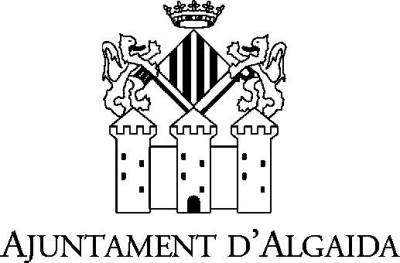 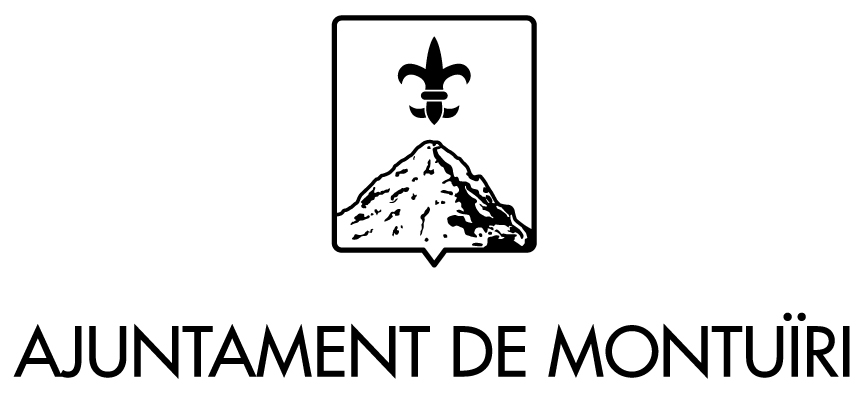 CONVENI DE COL·LABORACIÓ ENTRE L'AJUNTAMENT DE PORRERES, L’AJUNTAMENT D’ALGAIDA I L'AJUNTAMENT DE MONTUÏRI PER A LA CREACIÓ I POSADA EN MARXA DEL MERCAT ITINERANT DENOMINAT «Dissabtes De PAM a PAM»Porreres, 11 de desembre de 2017, reunits:D'una part la senyora Francisca Mora Veny, batlessa de l'Ajuntament de Porreres, en nom i representació d'aquest Ajuntament, en virtut de l'Acord de Ple de dia 13 de juny de 2015, en l'exercici de la competència que li atribueixen els apartats b) i s) de l'article 21 de la Llei 7/1985, de 2 d'abril, Reguladora de les Bases del Règim Local i del que preveu l'article 21 de la Llei 20/2006, de 15 de desembre, municipal i de règim local de les Illes Balears.D'una part la senyora Maria Antònia Mulet Vich, batlessa de l'Ajuntament d'Algaida en nom i representació d'aquest Ajuntament, en virtut de l'Acord de Ple de dia 13 de juny de 2015, en l'exercici de la competència que li atribueixen els apartats b) i s) de l'article 21 de la Llei 7/1985, de 2 d'abril, Reguladora de les Bases del Règim Local i del que preveu l'article 21 de la Llei 20/2006, de 15 de desembre, municipal i de règim local de les Illes Balears.D'una part el senyor Joan Verger Rosiñol, batle de l'Ajuntament de Montuïri, en nom i representació d'aquest Ajuntament, en virtut de l'Acord de Ple de dia 13 de juny de 2015, en l'exercici de la competència que li atribueixen els apartats b) i s) de l'article 21 de la Llei 7/1985, de 2 d'abril, Reguladora de les Bases del Règim Local i del que preveu l'article 21 de la Llei 20/2006, de 15 de desembre, municipal i de règim local de les Illes Balears. Amb reconeixement mutu de la capacitat legal necessària per subscriure el present conveni.AntecedentsEl foment del consum dels productes de proximitat constitueix una obligació de la societat moderna, i en particular dels poders públics, sobretot de l'esglaó més proper als ciutadans, com és el municipal, per posar a l'abast de la població els productes locals i artesans.Als resultats de l'estudi realitzat per l'empresa Focalizza, consultora especialitzada en el desenvolupament de projectes de comerç de proximitat adaptats a les necessitats de cada municipi i orientats al mercat actual, es confirma la voluntat dels municipis de Porreres, Algaida i Montuïri per fomentar la compra agroalimentària de proximitat i de qualitat, que promocioni el territori i l'artesania d'una manera lúdica i viva.Els ajuntaments volen sensibilitzar els ciutadans, augmentar la informació, la conscienciació i l'interès pels productes locals i artesans.Atesa la demanda més reduïda que tenen aquests productes de proximitat i artesans es considera que el mecanisme més adequat per posar-los a l'abast de les persones consumidores és la realització d'un mercat de venda no sedentària itinerant en cap de setmana en els municipis de Porreres, Algaida i Montuïri, municipis de similars característiques socioeconòmiques que limiten entre ells.Es considera que el mercat de proximitat i artesà de venda no sedentària itinerant entre els tres municipis és el marc més adequat per dur a terme aquesta nova iniciativa, d'una banda perquè els altres productes ja tenen el seu espai en els mercats municipals (a Porreres els dimarts, a Algaida els dimarts i divendres, i a Montuïri els dilluns) i, d'altre, perquè aquesta col·laboració intermunicipal, significa una important reducció dels costos derivats de la implementació d'aquest, afavorint la creació de sinergies beneficioses per tots tres municipis.A tal efecte, els ajuntaments de Porreres, Algaida i Montuïri aprovaren el present Conveni mitjançant acords plenaris de dates 27 de novembre, 9 de novembre i 5 de desembre de 2017, respectivament.En virtut d'aquests antecedents, les parts formalitzen aquest conveni, d'acord amb les següentsCLÀUSULESPrimera. Objecte del conveniL'objecte del Conveni és la creació i posada en marxa d'un mercat itinerant denominat «Dissabtes de PAM a PAM» de venda no sedentària per promocionar les varietats i els productes agroalimentaris de proximitat com una alternativa complementària a la del mercat convencional, alhora que fomentar i potenciar l'artesania.Segona. ActuacionsLes actuacions derivades de la col·laboració prevista en el present conveni suposen, d'una banda, accions de cooperació en l'homogeneïtzació, creació i posada en marxa del mercat, i, d'altra banda, actuacions lúdiques de "vivència i convivència". També té en compte aquelles actuacions de maximització en l'aprofitament dels recursos locals entre els tres municipis. Tot això, amb l'objectiu de fomentar el producte local (alimentari i artesanal) per a la creació i posada en marxa del mercat itinerant denominat «Dissabtes de PAM a PAM», per atraure tant els fluxos turístics com els dels residents que entre setmana no tenen disponibilitat per acudir als mercats municipals dels seus respectius municipis.El mercat es durà a terme tres dissabtes cada mes, un a cada municipi.Tercera. ProductesEls productes que s'autoritzaran per a la seva venda en el mercat:A1. Productes agroalimentaris bàsics. Són productes que es poden trobar indistintament a qualsevol dels tres mercats municipals que es duen a terme en dies laborals (de dilluns a divendres).A2. Productes agroalimentaris singulars. Singularitat alimentària que vol promoure la compra de proximitat amb un toc de qualitat i de producte final individualitzat del territori, de bona qualitat i amb característiques diferencials, obtingudes gràcies a les petites produccions controlades per la intervenció personal de l'artesà.A3. Artesania no alimentària. Aquesta línia de productes fa referència a tots aquells productes no alimentaris que volen promoure el territori, les tradicions, etc.Quarta. ReglamentEl reglament establirà l'activitat i funcionament del mercat itinerant de venda no sedentària denominat «Dissabtes de PAM a PAM».Cinquena. Comissió de seguimentEs crearà una comissió paritària del mercat, formada pels agents d'ocupació i desenvolupament local de cada ajuntament, que vetllarà pel compliment del reglament i posarà en comú i acordarà totes les tasques pròpies de les tres administracions, exercint les funcions de secretaria qualsevol dels seus membres. La comissió es reunirà cada sis mesos.Sisena. VigènciaLa vigència del present conveni serà d'un any des de la data de signatura, i podrà ser resolt per voluntat unilateral de qualsevol de les parts, degudament comunicada a les altres parts amb una antelació mínima de 60 dies. Transcorregut el termini de vigència, i si no es manifesta la voluntat en contrari per cap de les parts, es produirà la pròrroga d'aquest.I en prova de conformitat, signen per triplicat el present conveni en el lloc i data assenyalats al començament.Per l’Ajuntament 		Per l'Ajuntament		Per l'Ajuntamentde Porreres		d’Algaida			de Montuïri